РОССИЙСКАЯ  ФЕДЕРАЦИЯ        ИРКУТСКАЯ ОБЛАСТЬ       БАЯНДАЕВСКИЙ РАЙОНМУНИЦИПАЛЬНОЕ ОБРАЗОВАНИЕ «БАЯНДАЙ»ПОСТАНОВЛЕНИЕот «14» марта 2016 г.                              №  92Об утверждении муниципальной программы: «Развитие мест массового отдыха жителей в муниципальном образовании и развитие на территории поселения массовой физической культуры и спорта на 2019-2021 г.г.»Руководствуясь статьей 14 Федерального закона от 6 октября 2003 г. № 131-ФЗ «Об общих принципах организации местного самоуправления в Российской Федерации», Уставом МО «Баяндай», в целях создания условий для организации мест массового отдыха жителей муниципального образования «Баяндай», развития массовой физической культуры и спорта, улучшения условий и качества жизни жителей села Баяндай,ПОСТАНОВЛЯЮ:Утвердить муниципальную целевую программу «Развитие мест массового отдыха жителей в муниципальном образовании и развитие на территории поселения массовой физической культуры и спорта на 2016-2018 г.г.» (далее Программа).Внести изменения и дополнения в бюджет муниципального образования «Баяндай» на 2016 год в соответствии с Программой.При формировании бюджетов муниципального образования «Баяндай» на 2017-2018 гг. предусмотреть финансирование Программы в соответствии с перечнем мероприятий.Контроль за выполнением Программы возложить на заместителя главы МО «Баяндай».Опубликовать настоящее постановление в «Наш Вестник» и разместить на официальном сайте администрации МО «Баяндаевский район».Глава муниципального образования «Баяндай»Борхонов А.А.                                           ИРКУТСКАЯ  ОБЛАСТЬБАЯНДАЕВСКИЙ РАЙОНМУНИЦИПАЛЬНОЕ ОБРАЗОВАНИЕ«БАЯНДАЙ»ПРОГРАММА«Развитие мест массового отдыха жителей в муниципальном образовании и развитие на территории поселения массовой физической культуры и спорта на 2016-2018 годы»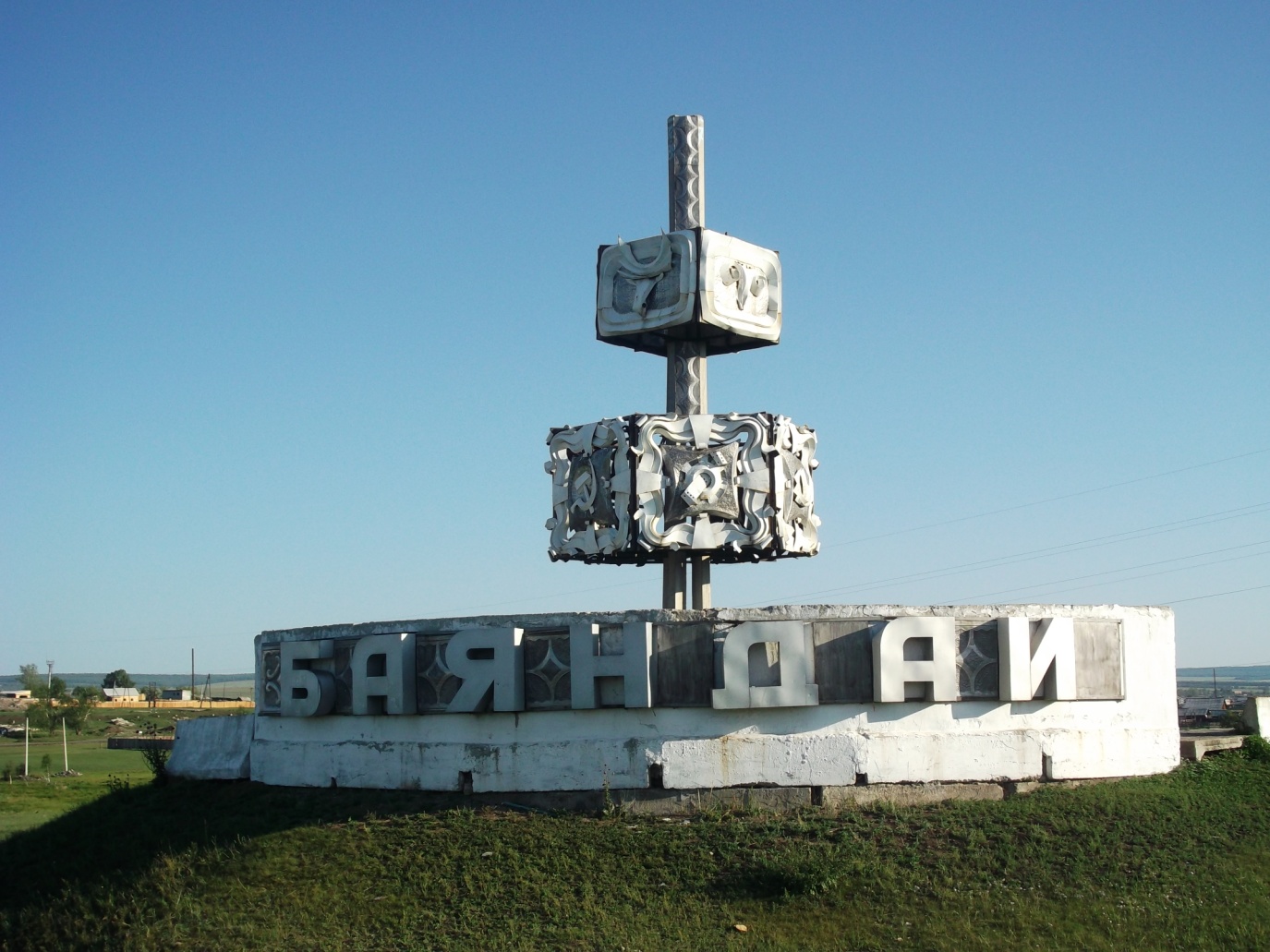 Село Баяндай, 2016 годДолгосрочная муниципальная целевая программа «Развитие мест массового отдыха жителей в муниципальном образовании и развитие на территории поселения массовой физической культуры и спорта на 2016-2018 годы» (далее – Программа)ПАСПОРТ ПРОГРАММЫХарактеристика проблемы.          Муниципальное образование «Баяндай» состоит из одного населенного пункта - села Баяндай, который является районным центром Баяндаевского района. Село Баяндай, расположено на . трассы Иркутск-Качуг. Население МО «Баяндай» составляет 3600 человек. Население с. Баяндай в течений последних пяти лет ежегодно растет на 100 человек. Прирост населения происходит за счет оттока из других населенных пунктов Баяндаевского района. Площадь МО «Баяндай» составляет - . Протяженность автомобильных дорог составляет - .         Инфраструктуру МО «Баяндай» составляют  многочисленные государственные учреждения и муниципальные учреждения районного значения, а также иные учреждения, которые оказывают услуги населению. В селе Баяндай расположено МБОУ «Баяндаевская СОШ  им. М.Б. Убодоева, которое посещают около 480 учащихся, 2 МБОУ ДОУ детский сад  детский сад № 2 «Солнышко», детский сад №3 «Звездочка.  Дошкольные учреждения посещают около 300 детей. На территории МО «Баяндай»,  располагаются многочисленные частные предприятия:  магазины, кафе, парикмахерские, фотосалоны, службы такси, АЗС, предприятие по переработке древесины и т.д.	В селе Баяндай наблюдается проблема отсутствия мест массового отдыха населения. На сегодняшний день на территории села Баяндай, расположен спортивный стадион, на котором расположены спортивные сооружения (трибуны, футбольное поле, беговые дорожки, прыжковая яма, волейбольные площадки),  спортивная баскетбольная площадка (Газпром), Физкультурно-оздоровительный комплекс, детские спортивно-игровые площадки по ул. 60 лет Октября, ул. Полевая, ул. Комарова, ул. Российская, ул. Некунде. Кроме вышеуказанных мест, на территории села Баяндай отсутствуют места для отдыха населения и развития спорта.  Необходимо устройство небольших детских игровых площадок в любой  придомовой территории села Баяндай. Отдельно стоит вопрос о состоянии таких мест массового отдыха, как сосновая роща. На территории рощи нет ни каких условии для отдыха населения.            В соответствии с новым генеральным планом села Баяндай необходимо  проводить работу по проектированию и созданию новых мест массового отдыха в селе Баяндай. 	Развитие объектов социально-досуговой инфраструктуры в селе Баяндай повысит социальную удовлетворенность населения, позволит снизить показатель подростковой преступности, а также может повлиять на уменьшение уровня миграции жителей села Баяндай в другие социально экономически более привлекательные населенные пункты Иркутской области.2. Основные цели и задачи Программы, сроки ее реализации, показатели эффективности.Цель Программы: создание условий для организации мест массового отдыха жителей  в муниципальном образовании и развитие на территории поселения массовой физической культуры и спорта на 2016-2018 годы».Основными задачами Программы являются:1. Строительство новых, а также обслуживание имеющихся объектов социально-досуговой инфраструктуры. 2. Увеличение количества проведенных мероприятий на территории МО «Баяндай».  Проведение ежегодных традиционных спортивных мероприятий на территории МО «Баяндай».3. Увеличение количества жителей села Баяндай, пользующихся вновь созданными и имеющимися объектами социально-досуговой инфраструктуры.Реализация Программы рассчитана на период с 2016 по 2018 годы.	Показателями социально-экономической эффективности реализации Программы являются:1. Количество готовых для эксплуатации объектов социально-досуговой инфраструктуры.2.  Количество мероприятий, проведенных на вновь созданных и  имеющихся объектах социально-досуговой инфраструктуры. 3. Количество человек, пользующихся  объектами социально-досуговой инфраструктуры.4.  Количество проведенных спортивных мероприятий администрацией МО «Баяндай».3. Обоснование ресурсного обеспечения Программы.Источник финансирования Программы: бюджет муниципального образования «Баяндай».В 2016 - 2018 годах общий объем финансирования Программы составит –150000 рублей.	Расчет затрат, связанных с реализацией Программы, в разрезе программных мероприятий:2016 год – 70000 рублей2017 год – 50000 рублей2018 год – 30000 рублейИтого: 150000 (Сто пятьдесят тысяч) рублей.Для достижения цели Программы необходима реализация всех мероприятий Программы. Объем финансирования Программы будет корректироваться при формировании бюджета муниципального образования «Баяндай» на очередной финансовый год по результатам оценки эффективности реализации Программы.4. Механизм реализации Программы.Заказчик Программы – администрация МО «Баяндай».Заказчик Программы осуществляет:- общее управление Программой;- организацию мониторинга и оценки эффективности программных мероприятий, их соответствия целевым индикаторам;- механизм корректировки программных мероприятий в текущем году и их ресурсного обеспечения в ходе реализации Программы;- формирование необходимой для реализации программы правовой базы в соответствии с законодательством Российской Федерации, Иркутской области, а также муниципальными правовыми актами.Исполнителями перечня мероприятий Программы являются:- администрация МО «Баяндай», МБУК «Баяндаевский сельский дом культуры».Контроль за реализацией Программы осуществляет администрация МО «Баяндай».Негативными внешними факторами, которые могут повлиять на реализацию Программы, являются:- отсутствие финансирования;- изменение законодательства;- форс-мажорные обстоятельства.	Мероприятиями по минимизации негативного влияния внешних факторов могут быть:- привлечение в установленном порядке дополнительных источников финансирования;- принятие соответствующих муниципальных правовых актов при изменении законодательства.5. Оценка социально-экономической эффективности Программы.Социально-экономическая эффективность Программы характеризуется увеличением количества новых, а также надлежащим содержанием имеющихся объектов социально-досуговой инфраструктуры, увеличением количества мероприятий, проведенных на вновь созданных и имеющихся объектах социально-досуговой инфраструктуры, увеличением количества жителей села Баяндай, пользующихся объектами социально-досуговой инфраструктуры.Метод оценки социально-экономического эффекта -  расчетный.Значения показателей эффективности по годам реализации Программы приведено в таблице:Наименование ПрограммыДолгосрочная муниципальная целевая программа «Развитие мест массового отдыха жителей  в муниципальном образовании и развитие на территории поселения массовой физической культуры и спорта на 2016-2018 годы»Основание принятия решения о разработке Программы(наименование и номер соответствующего правового акта)Постановление администрации от 27 января 2016 г. № 16   «О разработке и реализации муниципальных целевых программ, их формирования и реализации и порядке проведения оценки их эффективности»                                                        Муниципальный заказчик-координатор ПрограммыАдминистрация муниципального образования «Баяндай»Основные разработчики ПрограммыАдминистрация муниципального образования «Баяндай»Цель ПрограммыСоздание условий для организации мест массового отдыха жителей муниципального образования «Баяндай».Развитие на территории муниципального образования «Баяндай» массовой физической культуры и спорта.Улучшение условий и качества жизни жителей поселения.Пропаганда здорового образа жизни.Развитие детского спорта и улучшение физической подготовки детского населения.Задачи Программы1. Строительство новых, а также обслуживание имеющихся объектов социально-досуговой инфраструктуры. 2. Увеличение количества проведенных мероприятий на вновь созданных и имеющихся объектах социально-досуговой инфраструктуры. 3. Увеличение количества жителей села Баяндай, пользующихся вновь созданными и имеющимися объектами социально-досуговой инфраструктуры.4. Проведение ежегодных традиционных спортивных мероприятий на территории МО «Баяндай».Важнейшие показатели эффективности Программы1. Количество готовых для эксплуатации объектов социально-досуговой инфраструктуры.2. Количество мероприятий, проведенных на вновь созданных и  имеющихся объектах социально-досуговой инфраструктуры. 3. Количество человек, пользующихся  объектами социально-досуговой инфраструктуры.4. Количество проведенных спортивных мероприятий администрацией МО «Баяндай». Сроки реализации ПрограммыРеализация Программы рассчитана на период с 2016 по 2018 годыОбъемы и источники финансирования ПрограммыОбщий объем финансирования Программы составит 150000 рублей.Источник финансирования Программы - бюджет МО «Баяндай», внебюджетные средства (спонсоры).Ожидаемые конечные результаты реализации Программы1. Увеличение количества новых, а также надлежащее содержание имеющихся объектов социально-досуговой инфраструктуры.2. Увеличение количества мероприятий, проведенных на вновь созданных и имеющихся объектах социально-досуговой инфраструктуры.3. Увеличение количества жителей села Баяндай, пользующихся объектами социально-досуговой инфраструктуры.4. Проведение ежегодных традиционных турниров на территории МО «Баяндай»:- шахматный турнир на приз администрации МО «Баяндай»; - проведение веселых стартов «Папа, мама, я  - спортивная семья»;- проведение поселковой спартакиады организаций, расположенных на территории МО «Баяндай»;- проведение турнира по гиревому спорту на кубок администрации МО «Баяндай»;- проведение баскетбольного турнира на приз администрации МО «Баяндай»;- проведение футбольного турнира на кубок администрации МО «Баяндай»;  - проведение борцовского турнира на призы администрации МО «Баяндай»;- проведение ежегодного культурно-спортивного праздника «Сур-Харбан»№ п/пНаименование показателя эффективностиЕд.изм.Количественные значения показателей эффективности Программы по годамКоличественные значения показателей эффективности Программы по годамКоличественные значения показателей эффективности Программы по годамКоличественные значения показателей эффективности Программы по годамИсточники получения информации№ п/пНаименование показателя эффективностиЕд.изм.2016 год2017 год2018 год2016-2018 годы1.Увеличение количества новых, а также надлежащее содержание имеющихся объектов социально-досуговой инфраструктурышт.34512Статистическая отчетность2.Увеличение количества спортивных и культурных мероприятий проведенных Администрацией МО «Баяндай»шт.56718Статистическая отчетность3.Увеличение количества жителей села Баяндай, пользующихся объектами социально-досуговой инфраструктурычел.Все население муниципального образования «Баяндай» Все население муниципального образования «Баяндай» Все население муниципального образования «Баяндай» Все население муниципального образования «Баяндай» Отчеты исполнителей программы